ReferenceHealth at Every SizeAll of the links and references included herein (and more) are also
available for easy access at www.maddimathon.com/resources/HAES
— which can also be accessed using the QR code to the right.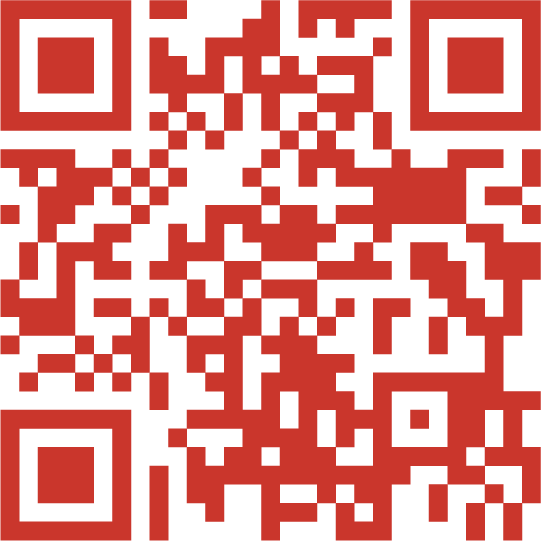 For CliniciansAbout Health at Every Size (HAES)HAES is a framework developed by Dr. Lindo Bacon through their research and was first detailed in their 2008 book Health at Every Size: The Surprising Truth About Your Weight.HAES is an evidence-based practice based on peer-reviewed, professional research that has been replicated and expounded upon in the decade+ since its release.Healthcare that’s within HAES focuses on health outcomes and healthy habits rather than body size, body fat, or a “healthy weight.”For My Healthcare, That Means Please —Avoid terms like overweight or obese for me — I prefer the non-pathologized word fat instead.Do not weigh me unless absolutely necessary and do not share my current weight, past weights, or any weight changes with me.Do not suggest weight loss (including weight loss surgeries) as a cure or treatment — instead, please prescribe me the same treatment as you would to a thin patient.Carefully consider my history with eating disorders before recommending diets, food restrictions, or measured/monitored exercise. Respect that we have had different lived experiences and thus we will have different relationships with our bodies, with diets, and with fatness.If you don’t agree with HAES — respect that I do, and it is the choice I’ve made for my health.What the Research Says About HAES“From the perspective of efficacy as well as ethics, body weight is a poor target for public health intervention. There is sufficient evidence to recommend a paradigm shift from conventional weight management to Health at Every Size.” (Bacon & Aphramor, 2011, p. 9)A study of 247,027 people who were not at their desired weight found that “The difference between actual and desired body weight was a stronger predictor than was body mass index (BMI) of mental and physical health.” (Muennig, Jia, Lee, & Lubetkin, 2008, p. 501)“findings from the National Health Interview Survey indicate that individuals who reported trying to lose weight did not experience a reduction in mortality equal to or greater than individuals who reported being successful at losing weight, suggesting that it is not the weight loss itself that provides the benefits” (Robison, Putnam, & McKibbin, 2007, p. 147). “Although more research is needed, emerging evidence indicates that stigma meets all of the criteria to be considered a fundamental cause of health inequalities.” (Hatzenbuehler, Phelan, & Link, 2013, p. 819)“In addition to fat individuals not being diagnosed with eating disorders and not being referred to effective treatment, doctors may prescribe behaviors associated with eating disorders to their fat patients as the solution to their ‘obesity’” (Lee & Pausé, 2016, p. 8)A 2016, large-scale study found that generally, using BMI as an indicator of health (specifically cardiometabolical health) would misclassify the health of an estimated, approximate 75 million people in the United States alone (Tomiyama, Hunger, Nguyen-Cuu, & Wells, 2016).For More InformationThis information and more resources on my website — maddimathon.com/resources/HAES/Dr. Bacon’s HAES Manifesto — lindobacon.com/HAESbook/pdf_files/HAES_Manifesto.pdfAn article in The New England Journal of Medicine examining myths, presumptions, and facts about ‘obesity’ — nejm.org/doi/pdf/10.1056/NEJMsa1208051An excerpt from Dr. Bacon’s book: For People Who Consider Size Acceptance Dangerous —lindobacon.com/HAESbook/pdf_files/HAES_Message%20Regarding%20Size%20Acceptance.pdfMy paper examining the impact of stigma and discrimination on the health of fat people — maddimathon.com/u/Major-Research-Paper-MATHON-SOC-181.pdfArticle about Intuitive Eating in diabetes self-management by Dr. Bacon — lindobacon.com/
pdf/BaconMatz_Diabetes_EnjoyingFood.pdfGuidelines on implementing a HAES practice in the conclusion of an analysis of HAES vs. weight-focused approaches — rdcu.be/b6Twa ReferencesBacon, L. (2008). Health at Every Size: The Surprising Truth About Your Weight. El Cerrito, California, United States of America: BenBella Books.Bacon, L., & Aphramor, L. (2011, January 24). Weight Science: Evaluating the Evidence for a Paradigm Shift. Nutrition Journal, 10(9), 1-13. Retrieved from: https://rdcu.be/b6Twa Hatzenbuehler, M. L., Phelan, J. C., & Link, B. G. (2013). Stigma as a Fundamental Cause of Population Health Inequalities. American Journal of Public Health, 103(5), 813-821. Retrieved from Academic Search Premier database.Lee, J. A., & Pausé, C. J. (2016). Stigma in Practice: Barriers to Health for Fat Women. Frontiers in Psychology, 7, 2063. doi: 10.3389/fpsyg.2016.02063Muennig, P., Jia, H., Lee, R., & Lubetkin, E. (2008, March). I Think Therefore I Am: Perceived Ideal Weight as a Determinant of Health. American Journal of Public Health, 98(3), 501-506. Retrieved from: https://ajph.aphapublications.org/doi/pdf/10.2105/AJPH.2007.114769 Robison, J., Putnam, K., & McKibbin, L. (2007). Health at Every Size: A Compassionate, Effective Approach for Helping Individuals with Weight-Related Concerns—Part I. AAOHN Journal, 55(4), 143-150. doi: 10.1177/216507990705500402Tomiyama, A. J., Hunger, J. M., Nguyen-Cuu, J., & Wells, C. (2016). Misclassification of cardiometabolic health when using body mass index categories in NHANES 2005-2012. International Journal of Obesity, 40(5), 883-886. doi: 10.1038/ijo.2016.17